            Uroczyste podsumowanie Wojewódzkiego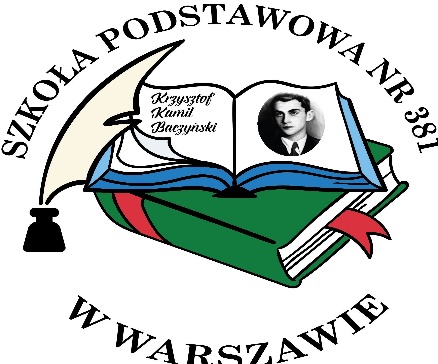                                        Konkursu   Literackiego                 
     Serdecznie zapraszamy uczestników i ich opiekunów na uroczyste podsumowanie Wojewódzkiego Konkursu Literackiego pt. ,,Najcenniejszych rzeczy  nie nabywa się za pieniądze'',  które odbędzie się 12 czerwca o godz. 10.00  w Szkole Podstawowej nr 381 im. K. K. Baczyńskiego w Warszawie.           
                                                                                              
                                                                                                                                                                                                                                                                                       Dyrektor szkoły
                                                                                                                                                                                                                                      Renata Wysokińska - Bakker